Einladung zum Kinderturnfest 
des Main-Neckar-Turngaus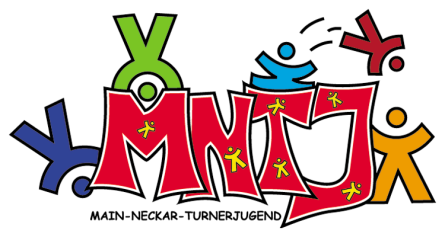 Ausrichter: 	TV Königshofen in Zusammenarbeit mit der Main-Neckar-TurnerjugendTermin: 	14. Juli 2018Ort: 	Eröffnung :	Tauber-Franken-Halle (Hauptstraße 1)
	TF-Halle: 	Wettkampfbüro, Kampfrichterbesprechung, Gymnastikwettkampf, 		Gerätturnen w/m, Nachmittagsprogramm, Siegerehrung
	TV-Halle:	Gerätturnen m/w, Gemischte WettkämpfeDie Gerätwettkämpfe männlich und die Gemischten Wettkämpfe finden mit Ausnahme des Boden in der TV-Halle statt, die Gerätwettkämpfe weiblich finden in der TF-Halle statt, lediglich der Sprungtisch befindet sich in der TV-Halle.
Die leichtathletischen Disziplinen finden auf der Leichtathletikanlage des TV Königshofen oberhalb der Tauber-Franken-Halle statt, alle Wettkampfstätten befinden sich in unmittelbarer Nachbarschaft.Zeitplan: 	09.00 Uhr Kampfrichterbesprechung und Riegeneinteilung
09.30 Uhr Beginn Vormittagsprogramms (Einzelwettkämpfe) 
12.30 Uhr Beginn Nachmittagsprogramms (Mannschaftswettkämpfe)
15.30 Uhr SiegerehrungEine Änderung des Zeitplans ist nach Meldungseingang und am Wettkampftag möglich, der Wettkampfbeginn wird sich nicht verschieben.Die Meldungen gehen per E-Mail an Christine Söhner (christine.soehner@gmx.de) Bitte sendet eure Meldung nur auf der Meldeliste, diese muss auf der Homepage des MNTG herunter geladen werden (www.main-neckar-turngau.de , Wettkämpfe, Kinderturnfeste/Gauentscheide) 
Hindernis- und SGW-Mannschaften müssen nicht zwingend namentlich gemeldet werden, ein Mannschaftsname ist zwingend notwendig. Nach- und Ummeldungen sind bis 30 min. vor Riegeneinteilung möglich.Meldeschluss: 25. Juni 2018Die Ausschreibung findet ihr im Arbeitsheft, dies kann ebenfalls auf der Homepage heruntergeladen werden. 
Ergänzung zur Ausschreibung der Hindernisstaffel:
WK 60 Mannschaften M/W 15 u. j. (2003 und jünger)
WK 61 Mannschaften M/W 13 u. j. (2005 und jünger)
WK 62 Mannschaften M/W 11 u. j. (2007 und jünger)
WK 63 Mannschaften M/W 9 u. j. (2009 und jünger)
WK 64 Mannschaften M/W 7 u. j. (2011 und jünger)Das Startgeld wird gemäß Ausschreibung berechnet und direkt vom Vereinskonto abgebuchtGemäß der Ausschreibung muss jeder Verein pro angefangene 10 Kinder einen Kampfrichter stellen. Bitte meldet im Interesse eurer Turner ausreichend Kampfrichter und teilt uns deren Einsatzwunsch mit. Wir behalten uns vor, für fehlende Kampfrichter Gebühren zu erheben.WICHTIGE INFOS:Für den Gerätwettkampf steht KEINE Tumblingbahn zur Verfügung!Für den SGW Wettkampf stehen fünf Bodenläufer zur Verfügung!	Der SGW-Wettkampf und die Hindernisstaffel finden parallel stattEine umfangreiche Bewirtung (auch warmes Mittagessen) durch den Ausrichter ist vorhanden.Wenn möglich sollten die Leichtathletikkampfrichter eine Stoppuhr mitbringenMedaillen und Urkunden werden nicht nachgereicht!Für Rückfragen stehen wir euch gerne zur Verfügung:Christine Söhner: 	christine.soehner@gmx.de	Tel. 07249 / 9544697Kristina Greco: 	kristina.stockmeister@gmx.de 	Tel. 0171 / 6571446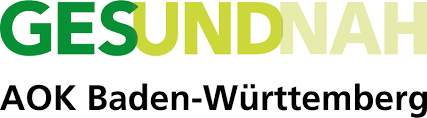 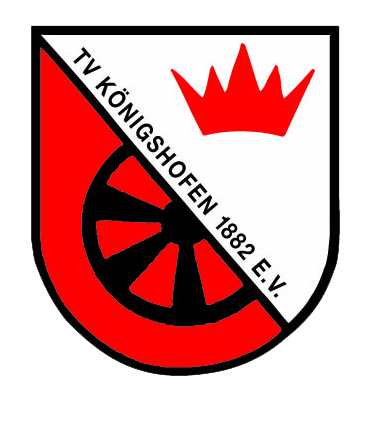 